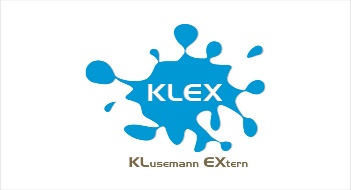 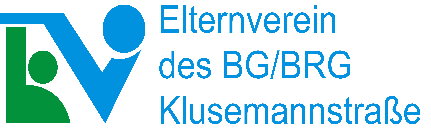 Antrag auf finanzielle Unterstützung Name des Schülers/der Schülerin:      Klasse:        Schuljahr:       Klassenvorstand:         Klex      Klusemann Antragsteller:in:       Anschrift:      Telefon:         Email:      IBAN: 	     	Begründung:       Angaben zur Veranstaltung  Schikurs  	 Exkursion 	  Schullandwoche   Sonstiges:       Sportwoche  Sprachreise  				Ausflugsziel:        Dauer der Veranstaltung (von/bis/am):      Gesamtkosten der Veranstaltung: €          Teilnahmebestätigung:  	□  ja	□  neinAngaben zur Antragsteller:in Alleinverdiener:in: 	 ja	 neinAnzahl der im gemeinsamen Haushalt lebenden Familienmitglieder:     Name Eltern bzw. Erziehungsberechtigte:       Name und Geburtsdatum der im Haushalt lebenden Kinder: Kind 1:             Familienbeihilfe Kind 2:             FamilienbeihilfeKind 3:             FamilienbeihilfeKind 4:             FamilienbeihilfeBeschäftigung (Dienstgeber):       Haushalts-Nettoeinkommen netto inkl. aller Nebeneinkommen* samt Nachweis: €       Einkommensnachweise (Gehaltszettel etc.) liegen diesem Ansuchen bei:  	 ja	 neinElternvereinsbeitrag bezahlt: 							 ja	 neinDatum:       Unterschrift der Antragsteller:in: EV Beschluss: 	□ Antrag angenommen 		Geförderter Betrag: ……………………………………………
□ Antrag abgelehnt, weil ……………………………………………………………………………………….Datum: ……………………………………	EV-Unterschrift: ……………………………………………………………………………